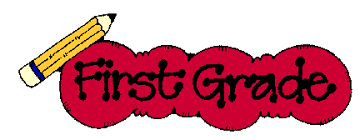 2019-2020 1st Grade Supply List(Label everything with child’s name.)1 backpack (no wheels please)2 composition notebooks- Wide ruled (NOT primary journals)4 packs of #2 pencils (24 count made in USA)4 PLASTIC folders with pockets (NO PRONGS=2 red and 2 green)1 plastic school box or large zipped case4 white erasers (Magic Rub/Pentel preferred)2 safety-tip (blunt) scissors6 glue sticks4 boxes of Crayola Crayons (16 or 24 count)1 box of “FAT” markers (8 or 10 count)Headphones or earbudsWISH LIST:2 reams of white copy paper2 reams of color copy paper2 packs of baby wipe refills2 boxes of tissues1 bottle of hand sanitizer1 antibacterial bottle of soap**Please place a few sharpened pencils, crayons, scissors, 2 glue sticks and 1 eraser in the box for daily use at school.**  Keep an extra box for homework. Some items will need to be replenished during the school year.  All unused supplies will be returned at the end of the school year.